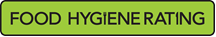 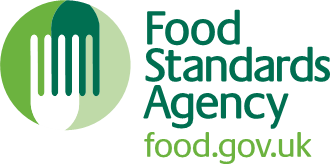 Food Hygiene Rating Scheme: Appeal formNotes for businesses:As the food business operator of the establishment you have a right to appeal the food hygiene rating given following your inspection if you do not agree that the rating reflects the hygiene standards and management controls found at the time of the inspection. You have 21 days (including weekends and bank holidays) from the date of receipt of the notification letter to lodge an appeal. Please use the form below and return it to the Lead Officer for Food from your local authority – contact details are provided with the written notification of your food hygiene rating.The Lead Officer for Food will review your rating and communicate the outcome of your appeal to you within twenty one days.
Business detailsInspection detailsAppeal
Please now return this form to your local authority.Food business operator/proprietorBusiness nameBusiness addressesBusiness tel. numberBusiness emailDate of inspectionFood hygiene rating givenDate notified of ratingI do not agree with the food hygiene rating given by the food safety officer because (please explain below under each of the three headings).Compliance with food hygiene and safety proceduresCompliance with structural requirementsConfidence in management/control proceduresSignature 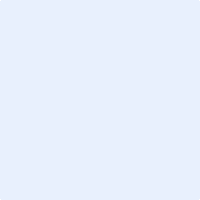 Name - in capitalsPositionDate